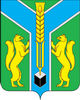 Контрольно-счетная палатамуниципального образования «Заларинский район»З А К Л Ю Ч Е Н И Е № 01/45-зКонтрольно-счетной палаты МО «Заларинский район»  по результатамэкспертизы проекта решения районной Думы «О внесении изменений и дополнений в решение районной Думы от 22.12.2020 года № 4/16 «О бюджете муниципального образования «Заларинский район» на 2021 год и на плановый период 2022 и 2023 годов»21 декабря  2021 года                                                                                      п.ЗалариНастоящее заключение на проект решения районной Думы  «О внесении изменений в решение районной Думы от 22.12.2020 года  №4/16 «О бюджете  муниципального образования «Заларинский район» на 2021 год и плановый период 2022-2023 годов», (далее – проект решения), подготовлено председателем  КСП МО «Заларинский район» Зотовой Т.В. на основании поручения Председателя КСП №41-п от 20.12.2021г., в рамках исполнения полномочия по экспертизе проектов решений Думы о местном бюджете, определенного  ст.7 Положения о Контрольно-счётной палате муниципального образования «Заларинский район», утверждённого решением Думы от 21.02.2018г. № 24/142, Плана работы КСП муниципального образования «Заларинский район» на 2021 год и в соответствии с Положением о бюджетном процессе муниципального образования «Заларинский район», утвержденного решением Думы от 13.10.2016 года № 12/74.Представлены пятые изменения, вносимые в бюджет района на 2021 год и плановый период 2022-2023 годов на основании корректировки бюджета по собственным доходам и безвозмездным поступлениям.Настоящие  изменения уточняют  основные характеристики местного бюджета на 2021 год  и предлагается утвердить:- общий объем доходов местного бюджета в сумме 2 102 280,9 тыс. руб., из них объем межбюджетных трансфертов, получаемых из других бюджетов бюджетной системы Российской Федерации, в сумме 1 948 677,23  тыс. руб.;- общий объем расходов местного бюджета в сумме 2 118 809,7 тыс. руб.;- размер дефицита местного бюджета в сумме 16 528,7 тыс. руб.  Дефицит местного бюджета установлен с учётом суммы остатков средств на 01.01.2021 года и  без учёта суммы остатков средств составляет 7,5 процентов утвержденного общего годового объема доходов местного бюджета без учета утвержденного объема безвозмездных поступлений. Основные параметры бюджета МО «Заларинский район» на 2021 годДоходыДоходная часть бюджета МО «Заларинский район» составляет 2 102 280,9 тыс. руб. увеличение на сумму 25 240,7  тыс. руб.:- по собственным доходам произведены внутренние изменения в пределах утверждённой суммы по доходам.-по безвозмездным перечислениям  25 240,7  тыс. руб. Собственные доходыУвеличены плановые показатели за счет:- налога, взимаемого с налогоплательщиков, выбравших в качестве объекта налогообложения доходы на 377 тыс.руб.;- единого налога на вмененный доход для отдельных видов деятельности на 96 тыс. руб.;- налог, взимаемый в связи с применением патентной системы налогообложения, зачисляемый в бюджеты муниципальных районов на 160 тыс. руб.;- государственной пошлины на 230 тыс. руб.;- прочих доходы от компенсации затрат бюджетов муниципальных районов на 40 тыс. руб.;- поступлений по штрафам на 20 тыс. руб.;Уменьшены плановые показатели за счет:- единого сельскохозяйственного налога на 58 тыс.руб.;- доходов, получаемых в виде арендной платы за земельные участки, государственная собственность на которые не разграничена и которые расположены в границах сельских поселений и межселенных территорий муниципальных районов, а также средства от продажи права на заключение договоров аренды указанных земельных участков на 185 тыс.руб.;- доходов, получаемых в виде арендной платы за земельные участки, государственная собственность на которые не разграничена и которые расположены в границах городских поселений, а также средства от продажи права на заключение договоров аренды указанных земельных участков на 680 тыс. руб.Безвозмездные поступления увеличены на 25 240,71 тыс.руб.Внесены в бюджет МО «Заларинский район»: - субсидии местным бюджетам на приобретение средств обучения и воспитания, необходимых для оснащения муниципальных общеобразовательных организаций в Иркутской области, в целях создания в них условий для развития агробизнес-образования в сумме 309 тыс. руб. Увеличены:- дотация бюджетам муниципальных районов на поддержку мер по обеспечению сбалансированности бюджетов в размере 23 625,4 тыс. руб.;- субсидия на выравнивание уровня бюджетной обеспеченности поселений, входящих в состав муниципального района на 7 918,6 тыс.руб.Уменьшены:-  прочие безвозмездные поступления в бюджеты муниципальных районов (внебюджетный фонд) на 6 612,29 тыс.руб.РасходыРасходная часть бюджета на 2021 год с учетом изменений составит 2 118 809,7 тыс.руб. Расходы увеличились на 25 240,8 тыс.руб. по сравнению с утверждённой  редакцией местного бюджета. Изменения произошли по 9 муниципальным программам и не программным расходам.Изменения по муниципальным программам МО "Заларинский район" на   2021 годМП «Обеспечение деятельности Администрации МО «Заларинский район» по выполнению муниципальных функций и государственных полномочий на 2021-2023гг.»Объем бюджетных ассигнований на 2021 год составит 96 614,0 тыс. руб., увеличение в сумме 1 535,7 тыс. руб. будет направлен на выплату заработной платы за декабрь 2021 года.МП «Развитие образования в Заларинском районе на 2021-2023 гг.» Объём ассигнований на 2021 год составит 1 131 443,7 тыс. руб., увеличение на 15 165,0 тыс. руб., в том числе:Увеличены ассигнования по субсидии на приобретение средств обучения и воспитания, необходимых для оснащения муниципальных общеобразовательных организаций в Иркутской области, в целях создания в них условий для развития агробизнес-образования  в сумме 309,0 тыс.руб.Увеличены ассигнования за счет средств местного бюджета на первоочередные расходы в сумме 14 856,0 тыс. руб. (заработная плата за декабрь, коммунальные услуги, подвоз детей, твердое топливо, охрана учреждений, земельный налог и т.д.).Муниципальная программа  «Развитие культуры в Заларинском районе на 2021-2023 гг.»Объём ассигнований на 2021 год составить 71 897,2 тыс. руб., уменьшены ассигнования в сумме 119,8 тыс. руб. по заработной плате (ассигнования перераспределены на другие бюджетные учреждения).Муниципальная программа  «Совершенствование управления в сфере муниципального имущества на 2021-2023гг.»Объём ассигнований на 2021 год составит 48 822,1 тыс. руб., увеличение в сумме 1 688,7  тыс. руб. Денежные средства направлены на заработную плату за декабрь 2021 года Комитета по имуществу в сумме 80,0 тыс.руб. МАУ «Культура-Сервис»в сумме 1 608,7 тыс.руб. (заработную плату и начисление на нее за декабрь, коммунальные услуги, ГСМ).Муниципальная программа «Молодым семьям - доступное жилье муниципального образования «Заларинский район» на 2020 - 2024 годы»Объём ассигнований на 2021 год составит 0 тыс. руб., уменьшение в сумме 300,0  тыс. руб. Финансирование муниципальной программы приостановлено в связи с подачей неполного пакета документов участников.Муниципальная программа "Энергосбережение и повышение энергетической эффективности в муниципальных учреждениях муниципального образования "Заларинский район" на 2021-2023 гг."Объём ассигнований на 2021 год составит 3 229,7 тыс. руб. Уменьшение ассигнований по данной программе составило 615,3 тыс.руб. по фактической потребности денежных средств.Муниципальная программа  "Управление финансами в муниципальном образовании "Заларинский район" на 2021-2023 гг."Объём ассигнования по данной программе составили 236 465,4 тыс.руб., увеличение в сумме 14 183,5 тыс.руб. направлено:- увеличена дотация на выравнивания уровня бюджетной обеспеченности поселений в сумме 14 918,6 тыс.руб. (за счет средств областного бюджета - 7 918,6 тыс.руб., за счет средств местного бюджета 7 000,0 тыс.руб.);- увеличены первоочередные расходы комитета по экономике и финансам в сумме 130,0 тыс. руб.;- уменьшены и перераспределены ассигнования по заработной плате на другие учреждения в сумме 665,1 тыс.руб.;- уменьшены и перераспределены ассигнования резервного фонда в сумме 200,0 тыс.руб. на первоочередные расходы бюджетных учреждений.Муниципальная программа «Подготовка документов для проектно-изыскательских работ по объектам образования, физкультуры, спорта и документов территориального планирования на 2021-2023 гг.»Объём ассигнований на 2021 год составит 16 073,7 тыс. руб., увеличение ассигнований в сумме 1 947,5 тыс. руб. будет направлено на подготовку ПСД по объектам образования, физкультуры и спорта.Муниципальная программа «Комплексное и устойчивое развитие сельских территорий Заларинского района на 2021-2023 гг.»Объём ассигнований программы на 2021 год составят 497 080,1 тыс. руб., уменьшение ассигнований на 98 673,0 тыс.руб., в том числе: за счет средств внебюджетных источников 6 612,2 тыс.руб. по Бажирской СОШ; за счет средств местного бюджета 2 060,8 тыс.руб. на многофункциональные площадки с.Бабагай, с.Веренка, с.Тагна и дома культуры с.Романово,  с.Романенкино и с.Красное поле.Не программные расходыНа реализацию не программных расходов увеличены ассигнования в сумме 428,3 тыс.руб. по заработной плате и начислений на нее за декабрь 2021 года.Анализ проекта решения районной Думы данных изменений показал:Плановые назначения на 2021 год по основным показателям бюджета района предлагается утвердить в объеме:Доходы  в сумме 2 102 280,9  тыс.руб., из них: - собственные доходы 153 603,7 тыс.руб.; - безвозмездные поступления из областного бюджета  в сумме 1 948 677,23 тыс.руб.Расходы в сумме  2 118 809,7 тыс.руб.Дефицит бюджета составит 16 528,7 тыс.руб. или 10,8% от собственных доходов. Дефицит без учёта остатков средств на 01.01.2021 года  составляет 7,5% утвержденного общего годового объёма доходов местного бюджета без учёта утверждённого объёма безвозмездных поступлений и поступлений налоговых доходов по дополнительным нормативам отчислений. Нарушение требований ст.92.1 Бюджетного Кодекса Российской Федерации  к размеру дефицита не установлено.Публичные нормативные обязательства на 2021 год составят 52 960,0 тыс.руб. и будут направлены на:- осуществление областных государственных полномочий по предоставлению и выплате гражданам субсидий ЖКУ в сумме 32 105,5 тыс.руб.;- социальная поддержка населения МО «Заларинский район» по выплате пенсии лицам, замещавших муниципальные должности в сумме 5 632,5 тыс.руб.;- обеспечение деятельности образовательных организаций по предоставлению мер социальной поддержки многодетным и малоимущим семьям в сумме 14 979,4 тыс.руб.;- обеспечение бесплатным питанием обучающихся, пребывающих на полном государственном обеспечении в организациях социального обслуживания, находящихся в ведении Иркутской области, посещающих муниципальные общеобразовательные организации в сумме 242,6 тыс.руб.Публичные нормативные обязательства утверждены решением районной Думы в соответствии со ст. 184.1 Бюджетного кодекса РФ.  Объём дотации на выравнивание бюджетной обеспеченности поселений на 2021 год составит 222 485,63 тыс.руб. с увеличением 18 064,81 тыс.руб., в том числе: по городским поселениям на 2 781,2 тыс.руб. и по сельским поселениям на 15 284,2 тыс.руб. Верхний предел муниципального внутреннего долга не изменился. Замечаний к  текстовой части данного проекта решения не установлено.На основании выше изложенного, считаю возможным рекомендовать:Утвердить предлагаемые изменения, вносимые в бюджет района на 2021 год и плановый период 2022-2023 годов, утвержденные решением районной Думы от 22.12.2020 года № 4/16 «О бюджете муниципального образования «Заларинский район» на 2021 год и на плановый период 2022 и 2023 годов».Председатель КСП  МО «Заларинский район»                                                        Т.В.ЗотоваНаименованиеПервонач-ный бюджет2021г.Утверж-ныйбюджетфевраль2021г.Утверж-ныйбюджетапрель 2021г.Утверж-ный бюджетсентябрь2021г.Утверж-ный бюджетноябрь2021г.Изменения бюджетдекабрь2021г.Суммаизменения(+/-) тыс.руб.%ТемпРостаДоходы1 751 105,91 773 349,31 807 286,21 855 709,52 077 040,22 102 280,925 240,7101Расходы1 760 768,11 788 094,91 822 457,21 871 288,8 2 093 568,92 118 809,725 240,8101Дефицит9 662,214 745,615  171,015 579,316 528,716 528,700№ п/пНаименование программыАссигнования изменения(ноябрь)2021 годАссигнования изменения(декабрь)2021 годСумма изменения (+/-)тыс.руб.%Темп роста1Муниципальная программа «Обеспечение деятельности администрации муниципального образования «Заларинский район» по выполнению муниципальных функций и государственных полномочий на 2021-2023 годы»95 078,696 614,3+1 535,71022Муниципальная программа «Развитие образования в Заларинском районе на 2021-2023гг.»1 116 278,71 131 443,7+15 165,01013Муниципальная программа «Развитие культуры в Заларинском районе на 2021-2023 гг.»72 017,071 897,2-119,899,84Муниципальная программа  «Совершенствование управления в сфере муниципального имущества на 2021-2023гг.»47 133,448,822,1+1 688,71255Муниципальная программа  «Молодым семьям – доступное жильё муниципального образования «Заларинский район» на 2020-2024гг.»300,00-300,006Муниципальная программа  «Энергосбережение и повышение энергетической эффективности в муниципальных учреждениях муниципального образовании «Заларинский район» на 2021-2023гг.»3 845,03229,7-615,3847Муниципальная программа  «Управление финансами  в муниципальном образовании «Заларинский район» на 2021-2023гг.»222 281,9236 465,4+14 183,51068Муниципальная программа «Подготовка документов для проектно-изыскательских работ по объектам образования, физкультуры и спорта на 2021-2023 гг.»14 126,216 073,7+1947,51079Муниципальная программа «Комплексное и устойчивое развитие сельских территорий Заларинского района на 2021-2023 гг.»505 753,1497 080,1-8 673,098Не программные расходы5701,76 130,0+428,3107Итого25 240,7